6 июня 2018 года  состоялось заседание территориальной избирательной комиссии Октябрьского района г.Пензы.На заседании  были приняты постановления о формировании участковых избирательных комиссий избирательных участков  №№ 1- 72 и назначены председатели участковых избирательных комиссий.Все предложенные кандидатуры председателей участковых комиссий имеют большой опыт работы в избирательной системе, проводили выборы различного уровня, в этой связи кандидатуры были единогласно  утверждены  членами территориальной избирательной комиссии.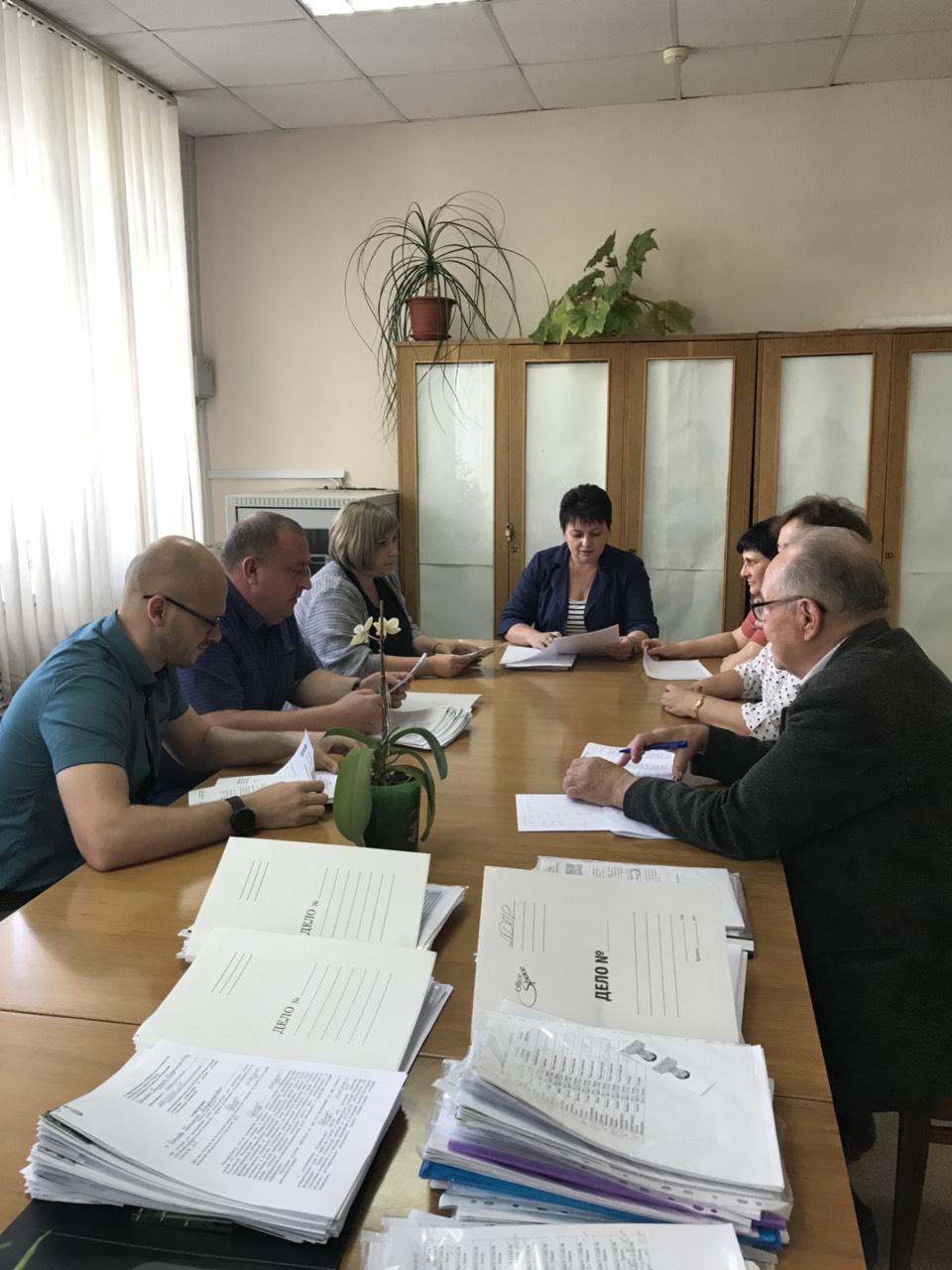 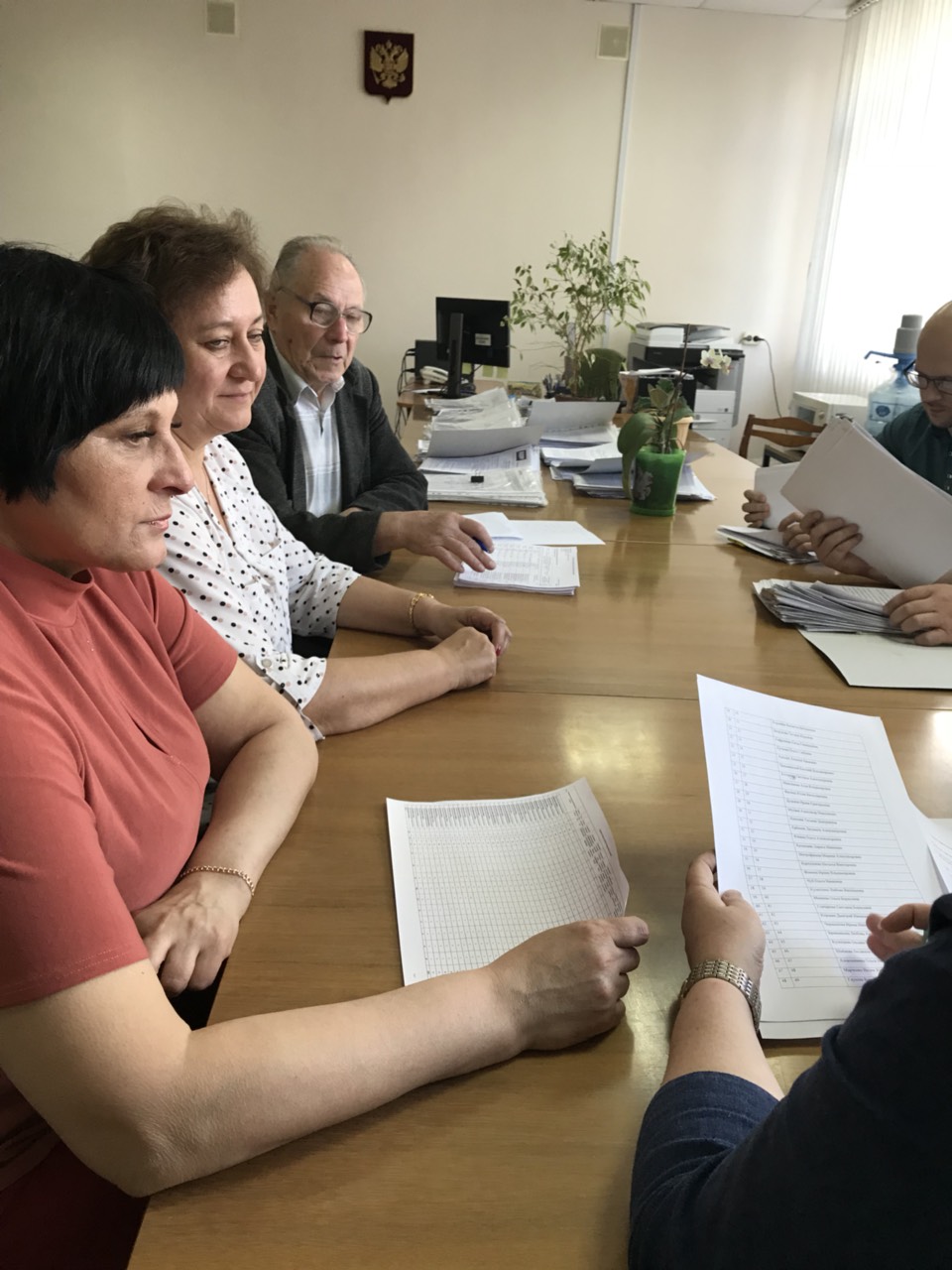 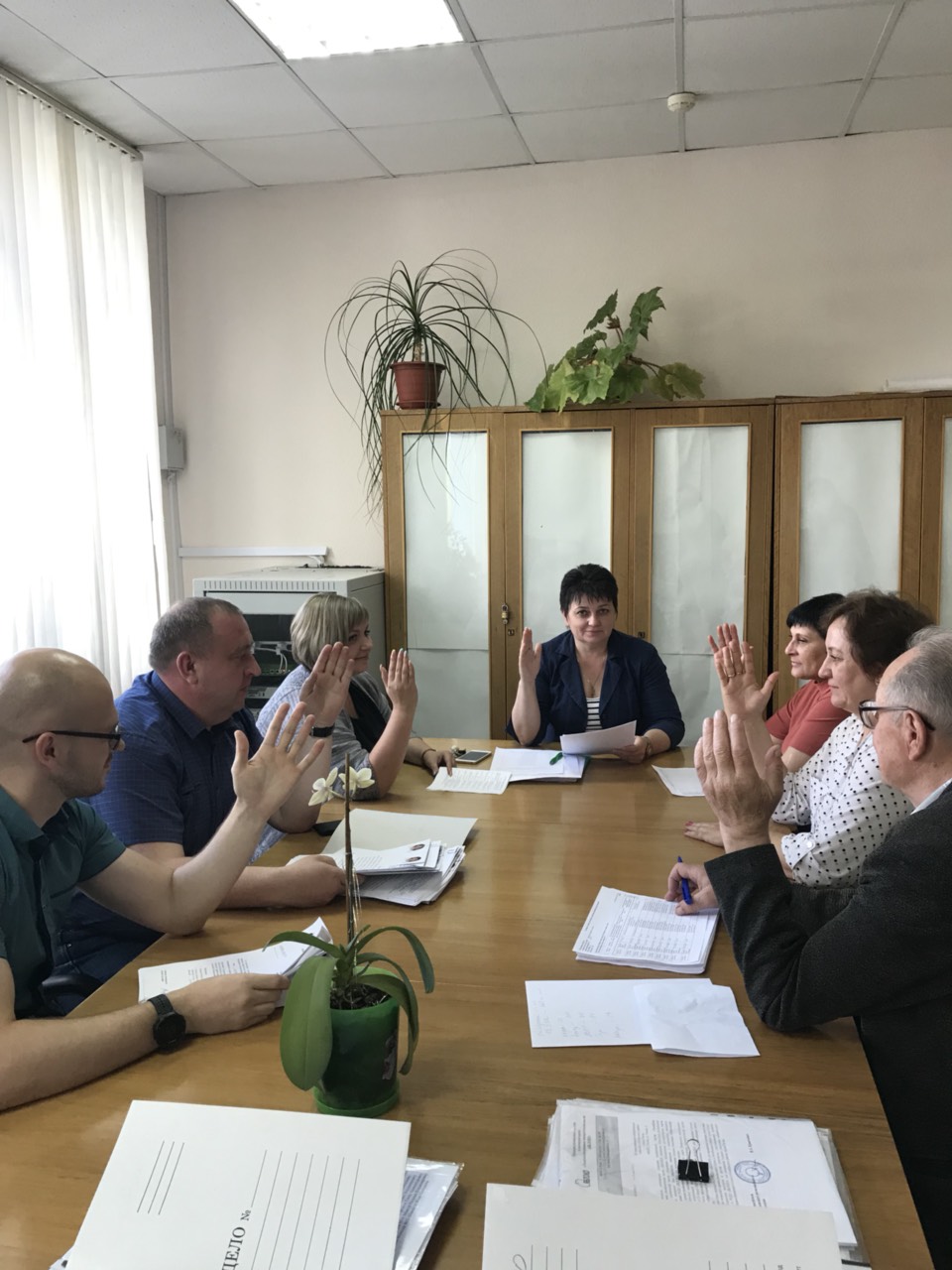 